O B V E S T I L ADruštvo vinogradnikov Vinji vrh-Bela Cerkev vas v nedeljo, 19. novembra, vabi na strokovno ekskurzijo na Š T A J E R S K O, odhod iz Bele Cerkve ob 7:00h zjutraj.Vožnja mimo Ljubljane do postanka za jutranjo kavo na Trojanah in naprej do Vranskega, kjer si bomo ogledali eno najbolj pestrih in največjih zbirk zgodovine motociklov na svetu. Sledi nadaljevanje vožnje v Dobrno. Skozi park se bomo sprehodili do hiše kulturne dediščine, se srečali z lokalnimi vinogradniki, imeli toplo malico in degustacijo vin. Okrepčani se bomo odpravili še na ogled cerkve in stare trte. Izlet nadaljujemo proti Celju in naprej v vas Slom pri Ponikvi. Ogled Slomškove domačije. Sledi postanek pri vinarstvu Kolar. Ogled proizvodnje vina in degustacija. Ob povratku proti domu se ustavimo še na zgodnji večerji. Prihod domov v večernih urah.Za prevoz, ki ga krije društvo, bo poskrbelo podjetje Arriva. CENA: 33 € / osebo, ki vključuje: vse oglede z vstopninami, toplo malico (pohorski lonec), degustacije, večerjo, vodenje in organizacijo izleta. Prijave do 10. novembra zbira Betka Pavlin (031 629 371).------------------------------------------------------------------------------------------------------------Predavanje Pokušina mladih vin v izvedbi J.Zupančič bo 26.10. ob 18h v HŽD. Laboratorij v HŽD obratuje ob petkih in ponedeljkih, predvidoma od 17h do 19h. ------------------------------------------------------------------------------------------------------------Vabljeni in Lepo pozdravljeni,Bela Cerkev, 18.10.2017		UO Društva vinogradnikov		Vinji vrh – Bela CerkevDruštvo vinogradnikovVinji vrh – Bela CerkevBela Cerkev 68220 Šmarješke Toplice         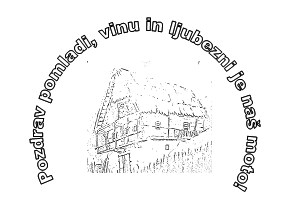 